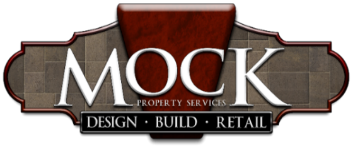 How To Class Schedule 2022April2nd – How to Open/Clean Your Pond, 10AM9th – Fish Illness – What to Look For, 10AM16th – How to Open/Clean Your Pond, 10AM23rd – OPEN HOUSE - ALL DAY 9-330th – How to Open/Clean Your Pond, 10AM*Store Hours:  Monday through Friday 9AM-6PM, Saturdays 9AM-4PMMay7th – How to Open/Clean Your Pool, 10AM7th – Importance of Pond Plants, 11AM14th – How to Keep Your Pool Balanced, 10AM21st – How to Clean Your Pool, 10AM28th – How to Keep Your Pool Balanced, 10AM*Store Hours:  Monday through Friday 9AM-7PM, Saturdays 9AM-4PM, Sundays 10AM-4PM   -   CLOSED MEMORIAL DAYJune4th – Upgrading Your Pond Filtration, 10AM11th – Fish Spawning, 10AM11th – How to Keep Your Pool Balanced, 11AM18th – Complimentary Koi Day, No Classes25th – Spruce Up Your Pond (lighting and decorative), 10AM*Store Hours:  Monday through Friday 9AM-7PM, Saturdays 9AM-4PM, Sundays 10AM-4PM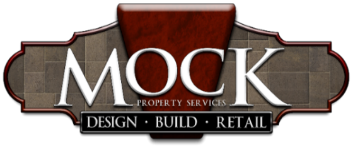 How To Class Schedule 2022 July2nd – Ponds and Algae, Importance of Bacteria, 10AM9th – Predator Control to Protect Your Fish, 10AM16th – How to Keep Your Pool Balanced, 10AM23rd – KIDS DAY ALL DAY30th – Fish Illness – What to Look For, 10AM*Store Hours:  Monday through Friday 9AM-7PM, Saturdays 9AM-4PM, Sundays 10AM-4PM – CLOSED JULY 4thAugust6th – How to Clean Your Pool, 10AM13th – Ponds and Algae, Importance of Bacteria, 10AM20th – Spruce Up Your Pond (lighting and decorative), 10AM27th – How to Close Your Pool, 10AM*Store Hours:  Monday through Friday 9AM-7PM, Saturdays 9AM-4PM, Sundays 10AM-4PMSeptember3rd – How to Close Your Pool, 10AM10th – Winterizing Your Pond, 10AM17th – How to Close Your Pool, 10AM24th – Winterizing Your Pond, 10AM*Store Hours:  Monday through Friday 9AM-6PM, Saturdays 9AM-3PM, Closed Sundays – CLOSED LABOR DAY